Тема урока: Однородные члены предложения.  Знаки препинания в предложениях с однородными членами. Тип урока: урок закрепления знаний. Задачи:научить находить в предложениях однородные члены предложения; учить читать предложения с интонацией перечисления, ставить знаки препинания в предложениях с однородными членами предложения; содействовать воспитанию интереса к русскому языку, культуры учебного труда на урокеФормирование УУДПознавательные УУД: Уметь отличать предложения с однородными членами от других предложений; учиться ставить знаки препинания в предложениях с однородными членами; уметь проверять правильность написания слов и предложений, воспитывать потребность составлять алгоритм, как условие решения любой проблемы, возникающей в практической  жизни ребенка.Личностные УУД: Уметь проводить самооценку успешности учебной деятельности.Регулятивные УУД: Уметь определять и формулировать цель на уроке с помощью учителя; проговаривать алгоритм  действий на уроке; работать по коллективно составленному плану в парах и группах;  планировать свои действия в соответствии с поставленной задачей.Коммуникативные УУД: учиться формулировать связный ответ на поставленный вопрос; учиться умению совместно договариваться о правилах поведения и общения  в группе и следовать им.Планируемые результаты:Предметные: устанавливать при помощи смысловых (синтаксических) вопросов связь между словами в предложении; использовать разные способы решения орфографической задачи в зависимости от места орфограммы в слове; Личностные:уметь проводить самооценку успешности учебной деятельности;осознавать роль языка и речи в жизни людей;Метапредметные: определять и формулировать цель деятельности на уроке;                             Организационная структура урока№   Этапы урока               Деятельность учителяДеятельность учащихся	 Формируемые УУД1Организационный этап.Минутка чистописания.Здравствуйте – какое  удивительное  слово,  особенное. Когда  мы  произносим  его,   не  только  приветствуем  друг  друга,   но  и   желаем  здоровья. Поэтому  чаще  говорите: «Здравствуйте!» ( все  вместе)это  слово  обладает  оздоровительной  силой.  В  нем,  как  и  в  слове -здоровье  много  звуков,  которые  заряжают  бодростью.Давайте улыбнёмся друг другу, я рада вновь видеть ваши лица, ваши улыбки и думаю, что сегодняшний день принесет нам всем радость общения друг с другом.  Я вам желаю удачи, а маленькая удача ведёт к большому успеху. На доске печатные буквы: р, о, е, п, ж, л, д, н, иЗапишите их письменно, в следующем порядке: только гласные буквы,парные согласные;согласные, у которых нет пары.Обратите внимание на второй строчке прописаны соединения  сданными буквами, спишите их  и  составьте  слово.ние  же  пр  ло ед Составьте из полученных букв слово.(Предложение)( говорят все  вместе)"Здравствуйте!"Располагают  правильно тетрадь. Берут правильно ручку.  Записывают  буквы  в определённом порядке.Составляют  слово.(Предложение)Регулятивные: волевая саморегуляция. Личностные: действие смыслообразования, самоопределениеПознавательные:Анализировать, сравнивать, группировать, выделять основания группировки.Регулятивные: контроль, коррекция.Познавательные: общеучебные: умение структурировать знания;логические: анализ, синтез, выбор оснований   для сравнения.2Актуализация знаний.Ребята, как вы думаете почему именно это слово я предложила вам составить? – Давайте вспомним, всё, что мы знаем о членах предложения, а поможет нам в этом игра «Домино». Работать вы будете в парах.Перед вами лежат карточки с ответами и вопросами, вы должны продолжить цепочку. Подготовьте   связный рассказ на тему                                   "Что вы знаете о членах  предложения"1)Что такое предложение?2)Назовите виды предложений по интонации.3)Какие предложения бывают по цели высказывания? 4)Что входит в грамматическую основу предложения?5)Что такое главные члены предложения?6)Какое предложение называют распространенным7) Что такое второстепенные члены предложения?8)Что такое однородные члены предложения?9)Какие члены предложения могут быть однородными?Мы изучаем  тему однородные члены  предложения.Работа в паре. Составляют цепочку: вопрос – ответ.1.Слова, связанные между собой по смыслу.    2. Повествовательные, побудительные, вопросительные.3.  Восклицательное и невосклицательное.4.  Главные члены предложения.5.Подлежащее, сказуемое.6. Предложение, в котором есть второстепенные члены.7. Члены предложения не входящие в грамматическую основу8. Члены предложения, которые отвечают на один и тот же вопрос и связаны с одним и тем же членом предложения.9.Как главные, так и второстепенные члены предложения.Готовят устный рассказ на тему «Что мы знаем о членах  предложения»Познавательные: Извлечение необходимой информации Коммуникативные: Общение и взаимодействие с партнёром3Постановка цели и задач урока.Мотивация учебной деятельности учащихся.- Сегодня у нас необычный урок. Урок пройдет в виде телевизионной передачи  “Пусть говорят” .                     В эфире специальный выпуск . Попробуйте сформулировать тему нашей передачи. Поработайте с «линеечкой знаний». Отметьте уровень ваших знаний по теме в начале урока.     Проблема, которую мы сегодня будем обсуждать связана с ролью  знаков препинания в письменной речи. Нужны ли вообще современному человеку эти знания? Кто-то считает, что не нужны. А кто-то уверен в том, что  запятые, как и другие знаки препинания, выполняют важную роль в письменной речи и   без них  невозможно обойтись. Существует  мнение о том, что в нашей речи лучше пользоваться простыми предложениями не прибегать к употреблению однородных членов предложения.Тема нашей передачи:                                                 “Однородные члены предложения”.Отмечают уровень  знаний по теме в начале урока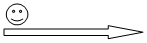 Познавательные: общеучебные: умение структурировать знания;постановка и формулирование проблемы; умение осознанно и произвольно строить речевое высказывание.Регулятивные:1. Высказывать предположения на основе наблюдений.2. Формулировать тему урока.3. Самостоятельно ставить цель деятельности.4Обобщение и систематизация знаний   В нашей передаче мы попробуем вместе найти решение данной проблеме и ответить на поставленные вопросы.Как нужно действовать, чтобы поставить запятые в предложениях с однородными членами: Вспомните  громкую историю о том, когда дама сдала в багаж маленькую собачонку, а в конце пути получила  собаку не той породы.(на доске  отрывок из стихотворения С.Я. Маршака  "Багаж")Дама сдавала в багаж: Диван Чемодан Саквояж Картину Корзину Картонку И маленькую собачонку.Что вы можете сказать о жанре текста? Кто автор?Как связаны эти строчки с темой нашей передачи?Как выделяются однородные члены предложения в речи?Каким членом предложения они являются?                        Сделайте вывод.Прочитайте предложения с правильной интонацией.– Объясните значение слов «саквояж» и «багаж».Толковый словарь  русского языка - С.И.Ожегов, Н.Ю.Шведоваhttp://ozhegov.info/slovar/.Возможно ли в словаре обойтись без однородных членов предложения?Запишите данное стихотворение.                                                 Опорная таблица: "Знаки препинания при однородных членах" поможет вам расставить   знаки препинания.                                                  http://nsportal.ru/nachalnaya-shkola/russkii-yazyk/2011/09/23/odnorodnye-chleny-predlozheniya-opornaya-tablitsa-4-klass.Какую роль выполняет запятая в данном стихотворении– Я открою секрет союза «и». Он может в предложении с однородными членами предложения повторяться несколько раз. Запятая ставится в предложении с однородными членами предложения с союзом «и» только  при неоднократном его употреблении.Наша передача продолжается. Послушайте ещё одну историю(читает учитель) Однажды Лебедь, Рак да ЩукаВезти с поклажей воз взялись.Назовите  автора произведения?Чем закончилась эта история?О ком идёт речь в предложении? Прочитайте предложения с правильной интонацией.Как связаны эти строчки с темой нашей передачи?Открою  вам ещё один секрет. Не нужна запятая между однородными членами, соединёнными одиночными союзами «и», «да». Запятая ставится если  в предложении  союз повторяется  несколько раз.Запишите по памяти  отрывок из басни.                      Расставьте  знаки препинания.                                                                                                                                                                                                                                                                                                                                                                                                                                                                                                                                                                         А).Найти и подчеркнуть в предложении главные члены(основу предложения).Б) Определить  сколько однородных членов в предложении.В).Выделить союзы, если они есть.Г).Поставить запятые между однородными членами.Это стихотворение "Багаж"  написал Самуил  Яковлевич Маршак.В стихотворении  встречаются  однородные члены предложенияПри чтении интонацией перечисляются предметы которые сдавала дама.Однородными могут быть главные и второстепенные члены предложения.Читают предложения с правильной интонацией.Объясняют значение слов «саквояж» и багаж».                    Работают со словарем. Нет.  В словаре так же  используются предложения  с однородными  членами.Дама сдавала в багаж: Диван, Чемодан, Саквояж, Картину, Корзину, Картонку И маленькую собачонку.Запятая  устанавливают связи между словами.Рассматривают и обсуждают рисунок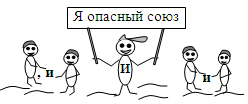 Это басня " Лебедь, щука и рак". Автор Иван Андреевич  Крылов.Воз остался на месте  из за разногласия между героями, Они не хотели  уступать друг другу.О трёх героях басни: лебеде, раке и щуке.В басне   встречаются  однородные члены предложения. При чтении с помощью интонации перечисляются герой басни.Однажды Лебедь, Рак да ЩукаВезти с поклажей воз взялись. Проверяют  по образцу на доске.Регулятивные 1.Искать пути решения проблемы.2. Осуществлять познавательную и личностную рефлексию.Познавательные 1. Анализировать, сравнивать, делать выводы, устанавливать закономерности.2. Преобразовывать информацию из одной формы в другую..Регулятивные: контроль, коррекция.Познавательные: общеучебные: умение структурировать знания;логические: анализ, синтез, выбор оснований для сравнения.Коммуникативные  Высказывать и аргументировать свою точку зрения.Слушать и слышать других, быть готовым корректировать свою точку зрения.Динамическая паузаСупер - физкультминутка. Мультяшный герой входит в класс и проводит физкультминутку...http://www.youtube.com/watch?v=SAWr-KZhD0EВместе с мультяшным героем  выполняют упражнения.5Применение знаний и умений в новой ситуацииПосле короткой динамической  паузы мы продолжаем  нашу передачу.  Хочу предложить вам поработать в группе. А для начала  ответьте  на вопрос: "А почему эти знаки так называются - знаки препинания?" Подберите родственные к слову   препинание и сразу станет ясно. Сформулируйте правила работы в группе и ознакомьтесь с заданием.(работа на карточках)Задание группе №1 Прочитайте все предложения. Выберете только предложения с однородными членами. поставьте, где это нужно запятые.1. Дети любят купаться загорать на горячем песке.2. Огромная плотина протянулась с одного берега к другому.3. Солнце горячими лучами ощупывало землю кожу на лице и руках.4. По северным склонам скал громоздятся цепкие сосны кедры лиственницы.5. Прошлым летом отдыхал я в своей родной деревне.6. Зимой приятно мчаться с высокой горы бродить по заснеженному лесу.7. Солнце освещало поля холмы рощи.8. Среди леса появилось удивительно красивое озеро.9. В тундре летом тучами носятся в воздухе комары мошки.10. Утром сторож захватил с собой мешок ружьё собаку стал на лыжи и ушёл в лес.Задание группе  №2 и №3Прочитайте  предложения. Поставьте, где это нужно запятые.1. Дети любят купаться  загорать на горячем песке.3. Солнце горячими лучами ощупывало землю  кожу на лице и руках.4. По северным склонам скал громоздятся цепкие сосны  кедры  лиственницы.6. Зимой приятно мчаться с высокой горы  бродить по заснеженному лесу.7. Солнце освещало поля холмы рощи.9. В тундре летом тучами носятся в воздухе комары   мошки.10. Утром сторож захватил с собой мешок  ружьё   собаку   стал на лыжи и ушёл в лес.Задание группе  №4 и №5Прочитайте  предложения. подумайте все ли запятые поставлены  правильно. Исправьте  ошибки.1. Дети любят купаться,  загорать на горячем песке.3. Солнце горячими лучами ощупывало землю  кожу на лице и руках.4. По северным склонам скал громоздятся цепкие сосны  кедры  лиственницы.6. Зимой приятно мчаться с высокой горы  бродить по заснеженному лесу.7. Солнце освещало поля, холмы рощи.9. В тундре летом тучами носятся в воздухе комары,   мошки.10. Утром сторож захватил с собой мешок  ружьё,   собаку,   стал на лыжи и ушёл в лес.Сравните свой вариант ответа с правильнымhttp://files.school-collection.edu.ru/dlrstore/ed46d73d-d5d6-4a0f-bee2-c95653c32630/%5BNS-RUS_3-31%5D_%5BIG_080%5D.swfПрепинание - запинаться, запинка- паузы в речи.Каждый высказывает своё мнение. Каждый выслушивает мнение своего товарища. Каждый имеет право защищать свой выбор. Придя к общему мнению, умейте его доказать. Умей не только слушать, но и слПроверка по ключу 1. Дети любят купаться, загорать на горячем песке.3. Солнце горячими лучами ощупывало землю, кожу на лице и руках.4. По северным склонам скал громоздятся цепкие сосны,  кедры,  лиственницы.6. Зимой приятно мчаться с высокой горы,  бродить по заснеженному лесу.7. Солнце освещало поля, холмы, рощи.9. В тундре летом тучами носятся в воздухе комары,  мошки.10. Утром сторож захватил с собой мешок,  ружьё,  собаку,  стал на лыжи и ушёл в лес.ПознавательныеСоставлять алгоритм действия.  Регулятивные: оценка – оценивание качества и уровня усвоения.Коммуникативные  1. Высказывать и аргументировать свою точку зрения.2. Договариваться и приходить к общему решению в совместной деятельности.3. Выступать с сообщениями перед коллективом сверстников.4. Слушать и слышать других, быть готовым корректировать свою точку зрения.5. Осуществлять речевой самоконтроль в учебной деятельности и повседневной практике.6Контроль усвоения, обсуждение допущенных ошибок и их коррекция.Используя игровой прием «Крестики -нолики» подведём итог нашей передачи.Перед вами табличка с числами. – Если высказывание верно, поставьте                   в табличке знак «+». Если неверно,  то знак «0».1)Однородные члены предложения относятся к одному и тому же слову в предложении и отвечают на один и тот же вопрос.( +)2)Однородные члены предложения бывают  только главные   ( 0 )3) Интонация перечисления связывает однородные члены предложения, а запятая их разделяет. (+)4) Запятая ставится, если союзом «и»в предложении  повторяется   ( +)5)Однородные члены предложения относятся к одному и тому же слову в предложении, но отвечают на разные вопросы. (0)6) Между однородными членами предложения перед союзами «а», «но» запятая  ставится. ( + )7)Между однородными членами предложения запятая не ставится, если они связаны одиночным союзом «и».  (+ )8) Однородные члены предложения связаны только интонацией перечисления. ( 0)9) Однородные члены предложения бывают главные и второстепенные.  (+)Ребята, мы с вами повторили всё, что знаем о однородных членах предложении. Какова же роль   однородные члены предложения  где они  употребляются?Нужны ли вообще современному человеку знания об однородных членах предложения  и знаках препинания? Выполняют задание игры «Крестики-нолики».Роль однородных членов в нашей жизни очень велика. Они  могут употребляться в художественной и научной литературе, в толковых словарях, в рецептах, инструкциях, когда мы смотрим  телевизор или читаем.  Однородные члены предложения делают речь красивой, более выразительной, создают яркие описания. Углубляют смысл текста и делают его более объемным.     Современному человеку знания об однородных членах предложения и знаках препинания  необходимы. Они помогут стать ему более грамотным  и   успешным.Знаки препинания очень важны в письменной речи. Они помогают выразить мысль и понять смысл написанного предложения.ПознавательныеАнализировать, сравнивать, делать выводы, устанавливать закономерностиРегулятивные: прогнозирование;оценка – выделение и осознание учащимися того, что уже усвоено и что еще подлежит усвоению.7Информация о домашнем задании, инструктаж по его выполнениюСкажите , вам нравится учиться в  нашей школе? Мне хотелось,  чтобы вы  всегда с желанием  и радостью шли учиться.  Вас всегда  с нетерпением ждут учителя.  Предлагаю вам побыть  в роли журналистов и редакторов газеты и выполнить  домашнее задание  творческого характера. 1,2,3 группеИспользуя однородные члены предложения, написать небольшую статью в газету  на тему:                       «Я, мои одноклассники и моя школа». 4 и 5 группе Используя учебник по литературному чтению отредактировать текст. Выписать   5 предложений   с  однородными членами.(ответы учеников)ПознавательныеПланирование  своих действия в соответствии с поставленной задачей,  при выполнении дифференц.  задания  8Рефлексия (подведение итогов)Поработайте с «линеечкой знаний». Отметьте уровень ваших знаний по теме в конце урока. Чтобы оценить свою работу, выберите нужное предложениеВыбирают нужное предложение:•  Я научился находить однородные члены  в предложении и выделять их знаками препинания.•  Я затрудняюсь находить однородные члены  в предложении и выделять их  знаками препинания.•  Я не понял  материал урока.Мы  убедились насколько важно правильно ставить  знак  препинания при однородных членах предложения.  У каждого знака препинания своя особая роль в письменной речи.                                            Прав был К.Паустовский, сравнивания знаки препинания с нотными знаками, которые твердо держат текст и не дают ему рассыпаться.      	Слова в предложении живут по тем же законам, что и люди в семье и в любом коллективе. И для слов, и для людей главное — уметь строить взаимоотношения, уметь общаться.- На этом наша передача подошла к концу.                             Я прощаюсь с вами, до новых встреч. Вы  молодцы! Прекрасно справились с работой.Работают с «линеечкой знаний». выбирают  нужное предложение. Отмечают уровень своих знаний по теме в конце урока.Регулятивные 1.Соотносить цели и результаты своей деятельности.2.Вырабатывать критерии оценки и определять степень успешности работы.Познавательные: общенаучные: умение структурировать знания;оценка процесса и результатов деятельности.Коммуникативные: умение выражать свои мысли.Регулятивные: оценка – выделение и осознание учащимися того, что уже усвоено и что еще подлежит усвоению; прогнозирование. 